Agenda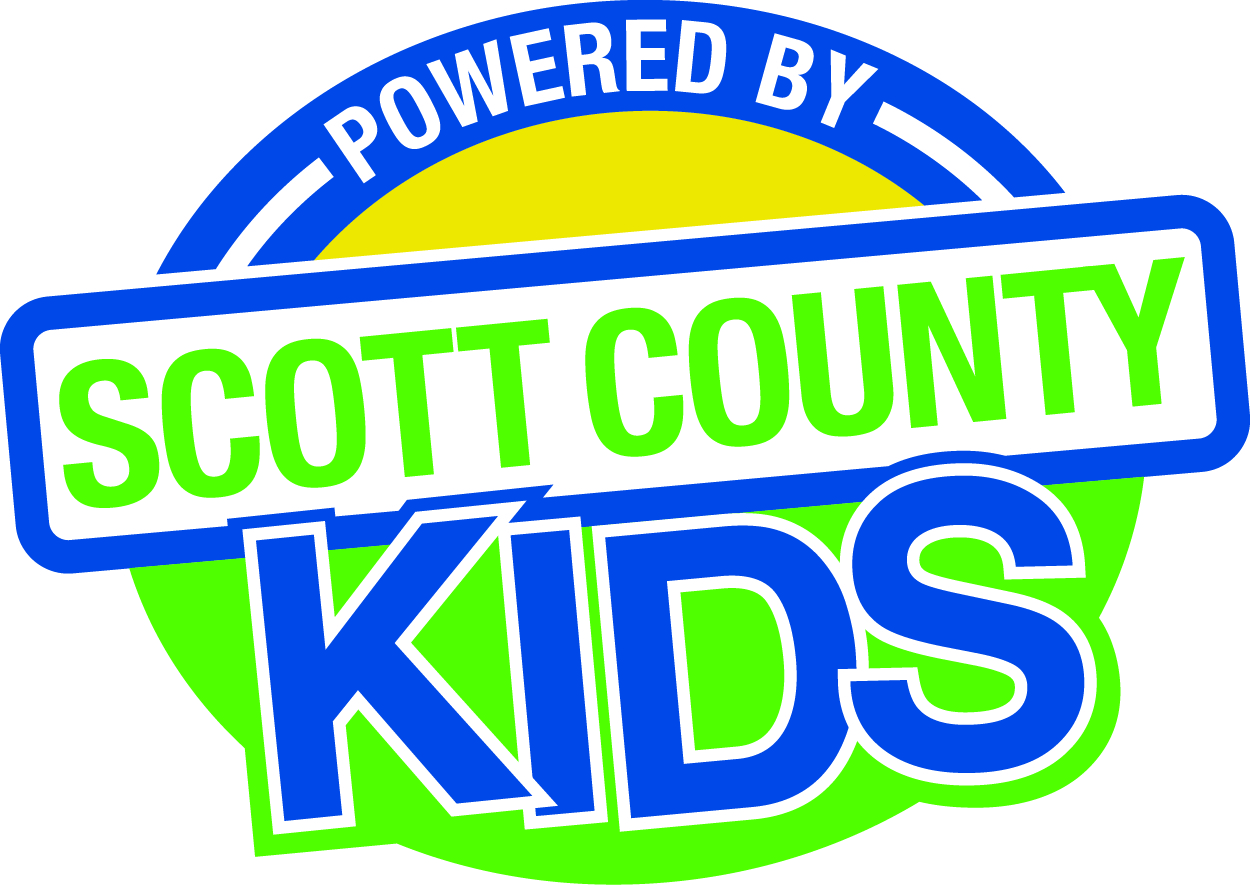 Call to Order –Larry Barker, Chair Introductions			Approval of Minutes for April 7, 2015Old BusinessFiscal IssuesFY15 ExpendituresFY16 Budget EstimatesLevels of Excellence 
1.     Community PlanMaternal, Infant and Early Childhood (MIECHV) New BusinessEarly Childhood Coordinating CouncilMuscatine ECITool K(b)Committee ReportsContracts ManagementCommittee Report Revised Tool GCategorical fundingFY16 ReapplicationsOutcomesCommittee ReportNominationsCommittee ReportRe-election of Board membersPublic AwarenessCommittee ReportCommunity MeetingsState Early Childhood IowaState ECI Board Meeting:  6/5/15 Clewell to report at August meetingState ECI Coordinator Meeting: 4/8/15Report from MartensLegislative RecapOther BusinessBoard member surveyConflict of Interest8/28/15 Southeast ECI Region Legislative MeetingPublic InputNext Meeting June 2, 2015 RETREAT 